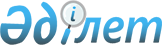 Іле аудандық мәслихатының 2017 жылғы 13 желтоқсандағы № 18-91 "Сот шешімімен коммуналдық меншікке түсті деп танылған иесіз қауіпті қалдықтарды басқару қағидаларын бекіту туралы" шешімінің күші жойылды деп тану туралыАлматы облысы Іле аудандық мәслихатының 2021 жылғы 17 қарашадағы № 12-42 шешімі. Қазақстан Республикасының Әділет министрлігінде 2021 жылы 25 қарашада № 25398 болып тіркелді
      "Құқықтық актілер туралы" Қазақстан Республикасы Заңының 27-бабына сәйкес Іле аудандық мәслихаты ШЕШТІ:
      1. Іле аудандық мәслихатының 2017 жылғы 13 желтоқсандағы №18-91 "Сот шешімімен коммуналдық меншікке түскен болып танылған иесіз қалдықтарды басқару қағидаларын бекіту туралы" (Нормативтік құқықтық актілерді мемлекеттік тіркеу тізілімінде № 4448 болып тіркелген) шешімінің күші жойылды деп танылсын.
      2. Осы шешім алғашқы ресми жарияланған күнінен кейін күнтізбелік он күн өткен соң қолданысқа енгізіледі.
					© 2012. Қазақстан Республикасы Әділет министрлігінің «Қазақстан Республикасының Заңнама және құқықтық ақпарат институты» ШЖҚ РМК
				
      Іле аудандық мәслихатының хатшысы

Р. Абилова
